HealthCONNECTOR  fijnregelingsklepMASTER,  ø250V2016.04-01Renson Ventilation, IZ 2 Vijverdam, Maalbeekstraat 10, 8790 Waregem – BelgiëTel. +32 (0)56 62 71 11, fax. +32 (0)56 60 28 51, info@renson.be www.renson.eu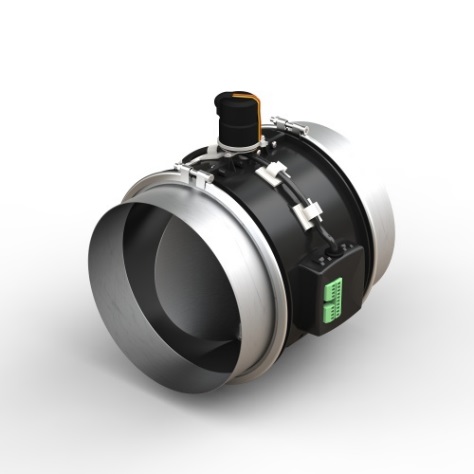 PRODUCTKENMERKEN Autonome fijnregelingsregelklep om individueel per ruimte per of meerdere ruimtes de afgevoerde (verontreinigde) binnenlucht te regelen in gecentraliseerde ventilatiesystemen. Geïntegreerde CO2 sensor en vochtsensor in de fijnregelingsklep. Beide sensoren meten 24h/dag de binnenluchtkwaliteit IN de afgevoerde luchtstroom. De fijnregelingsklep zorgt voor vraaggestuurde ventilatie: de stappenmotor positioneert automatisch het interne klepblad op basis van gemeten CO2 en relatieve vochtconcentratie. Het afvoerdebiet wordt op die manier geregeld ifv de binnenluchtkwaliteit.De vraaggestuurde ventilatie zorgt dat ventilatie op een energiezuinige wijze kan gebeuren, met behoud van goede luchtkwaliteit en comfort. Aan de hand van de gemeten concentraties gebeurt de positionering van het klepblad als volgt:CO2 sensor : proportioneel tussen minimum klepstand en nominale klepstandVochtsensor : dynamisch, minimum klepstand of nominale klepstandKlepstand: zowel minimumpositie als nominale positie instelbaarInstelbare grenswaarde CO2 van de fijnregelingsklep via de (optionele) 4-standenschakelaar. De ingestelde grenswaarde zorgt ervoor dat het CO2 niveau niet overschreden wordt in de aangesloten ruimte(s): In te stellen grenswaardes: 600 - 800 - 900 – 1000 – 1100 – 1200 – 1400 – 1600 [ppm]Automatische dynamische relatieve vochtigheidsregelingMogelijkheid tot (tijdelijke) manuele aanpassing van het ventilatie afvoerdebiet kan via de 4-standenschakelaar (zie optie).De fijnregelingsklep is standaard van aansluiting voorzien om:één of meerdere Slave fijnregelingsklep(pen) aan te sluitenéén of meerdere gemotoriseerd(e) toevoerrooster(s) aan te sluitenaan een gebouwbeheersysteem (0-10V) aan te sluiten(zie uitgebreide toepassingen)REDUCTIEFACTORDe Healthconnector® wordt opgenomen in de beste luchtregelingsklasse IDA-C6 van de Europese norm ventilatie voor niet-residentiële gebouwen (NBN EN 13779).Voor niet-residentiële toepassingen (België): freduc, vent = 0,70SPECIFICATIESAfmetingen:Aansluitdiameter = 248mm Lengte = 244 mmPlug & Play principe: regelklep direct te integreren in het luchtkanaalnetwerkMaximaal afvoerdebiet van 600m³/h per fijnregelingsklep bij een maximale snelheid van 3,5 m/s.Aansluitspanning: 12V AC, 12V DC en 24V DC; minimum 0,5A Samenstelling:Klephelften zijn vervaardigd uit ABSAfsluitdeksel is vervaardigd uit polypropyleen Aansluitflens is vervaardigd uit galva INSTALLATIEPlaatsing: binnenomgeving In het luchtkanaal van het/de aangesloten lokaal(en) De goede werking van de fijnregelingsklep wordt slechts gegarandeerd indien volgende twee op elkaar afgestemde componenten aanwezig zijn:  Toevoer	: Zelfregelende toevoerroosters (P3 en P4).  Afvoer: Constant druk gestuurde centrale ventilator. Meerdere fijnregelingskleppen kunnen op 1 centraal constant drukgestuurde ventilator aangesloten worden.Inregeling:Een 4-standenschakelaar (zie optie) is nodig om de inregeling op te starten.Meet het debiet op (met een anemometer) aan het extractierooster in de locatie. Met de 4-standenschakelaar dient het nominaal debiet van de fijnregelingsklep verder ingesteld te worden (= positiebepaling nominale stand klepblad). Optioneel kan ook de minimum klepstand bepaald worden.ONDERHOUDEen jaarlijks inspectie van de werking is aan te raden, op te nemen in het algemeen onderhoud van de verluchtingsinstallatie. UITGEBREIDE TOEPASSINGENMaster/Slave werking (aansluiting bedraad)Toepasbaar voor locaties waar noodzaak is aan ventilatiedebieten die hoger zijn dan het eigen maximum afvoerdebiet van de Master fijnregelingsklepAansturen van een gemotoriseerd toevoerrooster (aansluiting bedraad)De fijnregelingsklep kan verbonden worden met een motorgestuurd toevoerrooster (sturing 0-10V). Het gemotoriseerde toevoerrooster wordt dan proportioneel gestuurd in functie van de binnenlucht-kwaliteit.Koppeling met gebouwbeheersysteem (aansluiting bedraad)De Master fijnregelingsklep kan via een (extern) gebouwbeheersysteem gestuurd worden (0-10V) om het ventilatiedebiet (klepstand) door de fijnregelingsklep aan te passen volgens de logica van het gebouwbeheersysteem. OPTIES:4- standenschakelaar (aansluiting bedraad)Tijdens werking van de fijnregelingsklep kan de bewoner naar eigen behoefte ingrijpen om het ventilatie afvoerdebiet bij te regelen via de 4-standenschakelaar met LED-indicatie. HRC Mode (= autonome werking): vraaggestuurd ventileren volgens de sensoren gemeten concentraties Eco Mode : energiezuiniger vraaggestuurd ventileren volgens de sensoren gemeten concentraties (met tijdelijk aangepaste –verhoogde- CO2 grenswaarde) Empty House Mode: systeem zonder vraagsturing, met het laagste afvoerdebiet; de positie van het klepblad staat in minimumstandNominaal Mode: systeem zonder vraagsturing, met nominaal afvoerdebiet; de positie van het klepblad staat in nominaalstandManueel vermeerderen/verminderen van het ventilatieniveau: de positie van het klepblad zal een stap meer openen/ sluiten dan de positie volgens autonome werking.Er is (tijdelijk) minimum één 4-standenschakelaar vereist voor het inregelen van één of meerdere fijnregelingskleppen. Extractierooster (met vlinderklep) Voor extractiepunten ø80, ø100 of ø125 kunnen RENSON® design afvoerroosters (met vlinderklep) toegepast worden. 